Конспект НОД по ознакомлению с художественной литературой и развитие речиТема: «Путешествие по сказке «Кот в сапогах»»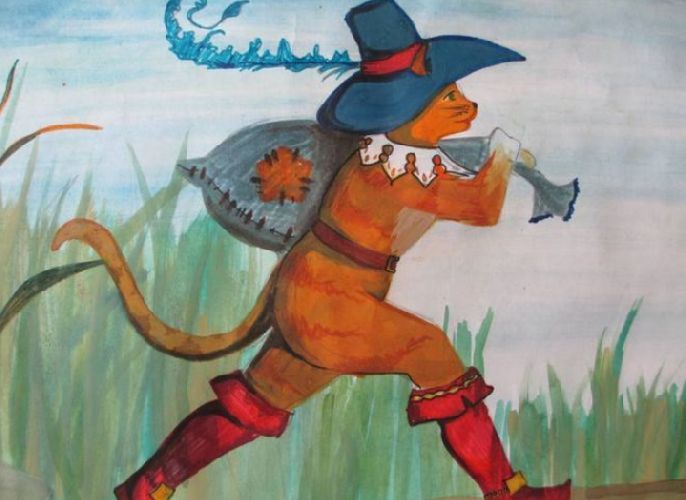 Программное содержание: Развитие умения строить и использовать пространственную  модель  сказки.  Обучение пересказыванию  сказки «Кот в сапогах» последовательно при помощи условных заместителей.Материал:  Текст  сказки « Кот в сапогах».  Загадки.  Условные заместители (ими могут быть кружки разных цветов  -  см. приложение)  персонажей.            Цветные карандаши и листы бумаги.Ход:  Взрослый  загадывает  ребёнку  загадки.Мордочка усатаяШубка полосатая,Часто умывается,А с водой не знается?(Кошка)На земле он всех умнейПотому и всех сильней!(Человек)Ребёнок отгадывает загадки.Взрослый: - Мы сегодня  с  тобой отгадали загадки про кошку и человека, а ты  знаешь сказку про то, как давным-давно человек и кот подружились и были хорошие товарищи. Взрослый: - И сейчас мы с тобой поиграем и вспомним её.  Перед ребёнком,  расположены цветные кружки  (см. приложение). Предложить ему  отгадать, какая здесь спряталась сказка. Взрослый: - Совершенно верно, это сказка Ш. Перро «Кот в сапогах».   Взрослый: - Давай подумаем и решим, какой из заместителей кому из персонажей сказки подходит.  (Обдумываем и решаем;  Ответы ребёнка)Задание: После того, как определили  заместители, предложить ребёнку нарисовать подсказку к этой сказке, чтобы рассказать её своей бабушке ( или другому члену семьи).Взрослый: - Но прежде, чем приступить к выполнению задания, сделаем разминку.                                     ФизкультминуткаТо прогнет,То выгнет спинку,Ножку вытянет вперед -Это делает зарядкуНаш Маркиз -Пушистый кот.Чешет он себя за ушком,Жмурит глазки и урчит.У Маркиза все в порядке:Когти, шерсть и аппетит.Взрослый:- Отдохнули, а теперь давай  продолжим…Взрослый: - А для того, чтобы правильно пересказать сказку,  давай мы с тобой вспомним, из каких частей состоит любая  сказка и что есть у нее самое главное.  (Начало, середина, конец). Ну и конечно, у каждой сказки есть своё  название.Ребёнок выполняет задание и пересказывает сказку по «подсказке».Взрослый: - Молодец! Ты  теперь можешь быть настоящим сказочником, как Шарль Перро и сам сочинять сказки. Тебе понравилась сказка? ( Ответ  ребёнка). Теперь  ты без труда  сможешь  рассказать  её  дома для  бабушки,  брата или сестры. А теперь послушай внимательно, чему нас учит эта сказка!  Главная мысль этой сказки:Главная ценность – это не золото, а ум и смекалка.Чему учит она:Сказка учит никогда не унывать, и настойчиво идти к поставленной цели. Учит верить в собственные силы, и в сложных вопросах применять не грубую силу, а ум и смекалку.Даже если судьба оказалась не слишком благосклонной, всегда можно построить счастливую жизнь своими руками, важно лишь захотеть это.Пословицы,  которые символизируют эту сказку:Где силой не возьмешь, там хитрость поможет.Что хитро, то и просто.Хитрый  всегда лазейку найдет.Взрослый: - Что тебе понравилось в этой сказке? Ребёнок: - Понравилось, насколько умным, хитрым и сообразительным, а также очень преданным своему хозяину оказался кот. Его изворотливости можно только позавидовать. Взрослый: - По мотивы сказки Шарля Перро «Кот в сапогах» написано немало других произведений: сказки для детей с измененным содержанием, музыкальные пьесы, музыкальные сказки, песни по теме сказки, а также мультфильмы.  Чтобы лучше запомнить сказку, я предлагаю посмотреть тебе мультфильм «Кот в сапогах».  Просмотр мультфильма «Кот в сапогах» mults.info›ozon/?id=143    © Союзмультфильм, 1968 г.  Режиссёр: Брумберг Валентина, Брумберг Зинаида                                          Раскраска «Кот в сапогах»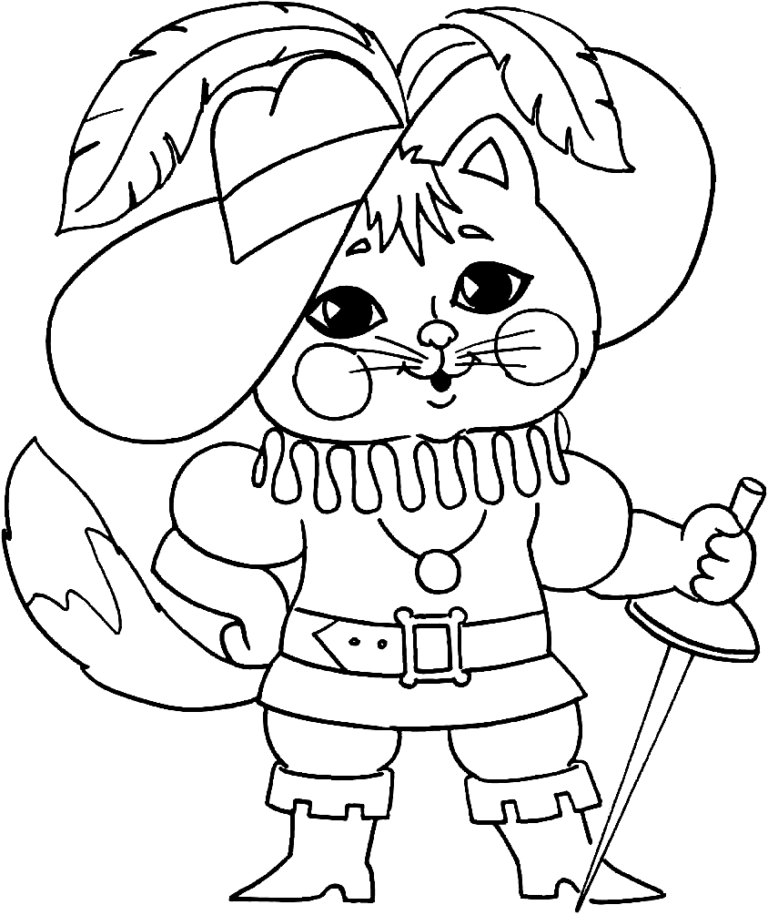 